Частное образовательное учреждение высшего образования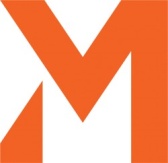 «Международный Институт Дизайна и Сервиса»приглашает принять участие  в Международной научно-исследовательской конференции «Инновационные методы решения социальных, экономических и технологических проблем современного общества - 2022», которая состоится 25 ноября 2022 года. Научно-исследовательская конференция аспирантов, молодых ученых, научно-педагогических работников проводится с целью внедрения в практику научно-теоретических и учебно-методических инноваций, направленных на повышение качества образования, совершенствование профессиональной компетентности педагогов.Основными задачами конференции являются: реализация приоритетов образовательной политики в сфере решения актуальных проблем наук о человеке и обществе в условиях цифровой трансформации жизни; поиск эффективных технологий и методик преподавания;содействие повышению качества профессионального образования;популяризация результатов научно-исследовательской деятельности аспирантов, молодых ученых, научно-педагогических работников.На конференции планируется работа секций:Секция 1. Инновационные методы решения проблем в сфере сервиса, экономики, управленияСекция 2. Инновационные методы в дизайне и цифровых технологиях  Секция 3. Социокультурные и гуманитарные аспекты образования на современном этапе развития обществаСекция 4. Лингвистические аспекты образования на современном этапе развития обществаФорма проведения конференции: очная.Для участия в конференции приглашаются аспиранты, молодые ученые, педагоги организаций высшего образования и среднего профессионального образования.Место проведения: г. Челябинск, ул. Ворошилова, 12, ЧОУВО «Международный Институт Дизайна и Сервиса»По материалам конференции будет издан сборник статей (ориентировочная дата выхода сборника – декабрь 2022 г.), электронная версия которого размещается в Научной электронной библиотеке (eLibrary.ru) и включается в Российский индекс научного цитирования (РИНЦ). Участие в конференции – бесплатное, предусматривает рассылку сборника по материалам конференции только в pdf-формате. Для участия в конференции необходимо до 14 ноября 2021 г. пройти регистрацию по ссылке https://forms.yandex.ru/cloud/63523eeee010db7369202cef/, прикрепив к заявке статью (тезисы доклада).Файл со статьей должен иметь название: «Фамилия_ первые два слова из названия статьи». Например: «Иванов П.В._Формирование готовности».МАКСИМАЛЬНОЕ ЧИСЛО АВТОРОВ СТАТЬИ – 3 ЧЕЛОВЕКА.При намерении принять участие в конференции с двумя докладами или опубликовать две статьи подается две заявки.  Контакты организаторов конференцииСпециалист научно-методического отдела: Хаятова Лилия Рэхтямовнател.: (351) 216-10-15, вн. 1236e-mail: editorial_office@rbiu.ruЗаведующий научно-методическим отделом: Кокорин Сергей Александрович тел.: (351) 216-10-50, вн. 1225e-mail: kokorin.s.a@rbiu.ruПроректор по научной работе: Дегтеренко Людмила Николаевнател.: (351) 216-10-25, вн. 1226e-mail: L.degterenko.midis.ruУважаемые коллеги!Просим Вас довести данную информацию до сведения своих коллег и партнеров, интересующихся мероприятием.Оргкомитет конференцииПриложение 1Требования к оформлению статейОбязательные элементы статьи 1. Сведения об авторах: * ФИО авторов с указанием полного наименования учебного заведения;2. Название статьи по центру страницы, прописными буквами, выделяется жирным прямым шрифтом, без подчеркивания, кегль 14.3. Аннотация статьи – 5-8 строк. Выделяется курсивом, без подчеркивания, кегль 14.4. Ключевые слова (7-10 слов). Выделяются курсивом, без подчеркивания, кегль 14.5. Текст статьи оформляется строчными буквами.6. Библиографический список.Название статьи, аннотация, ключевые слова оформляются на русском языке.Требования к оформлению и содержанию статейВ сборнике размещаются тезисы статей/докладов со степенью оригинальности текста не ниже 50%. Оргкомитет конференции имеет право проверить статью в системе «Антиплагиат»!ОБЪЕМ СТАТЬИ: 3-5 СТРАНИЦ. Текст статьи набирается в редакторе Microsoft Word 2003 (формат «.doc»). Размер бумаги – А4, ориентация – книжная. Все поля по 2 см. Шрифт: гарнитура – «Times New Roman», кегль – 14. Абзац: первая строка – отступ 1,25 см, междустрочный интервал – полуторный, выравнивание – по ширине. Таблицы и рисунки должны иметь заголовки. Рисунки в обязательном порядке должны быть сгруппированы. Таблицы, рисунки, графики должны вмещаться в формат страницы. Таблицы, рисунки, графики должны иметь порядковую нумерацию. Если в статье 1 рисунок или таблица, то они не нумеруются. В тексте статьи должны содержаться ссылки на таблицы, рисунки, графики.Ссылки на литературу приводятся в тексте статьи в квадратных скобках с указанием страницы (например, [1, с. 17]).Библиографический список приводится в конце статьи по алфавиту (по начальной букве фамилии автора). Статьи без библиографического списка и оформленных соответствующим образом ссылок к публикации не принимаются.Страницы не нумеруются. Переносы слов не допускаются.К публикации принимаются статьи, не требующие доработок и не содержащие фактических, грамматических, синтаксических, стилистических ошибок, необоснованных трактовок и неаргументированных суждений.Обращаем Ваше внимание на то, что нарушение хотя бы одного из условий оформления тезисов может привести к невозможности их публикации!Мы заранее благодарны всем за выполнение требований, предъявляемых к оформлению тезисов.Приложение 2Образец оформления статьиСергеева ОЛьГА АЛЕКСЕЕВНА г. Челябинск, Частное образовательное учреждение высшего образования «Международный Институт Дизайна и Сервиса»Иванова Инна Михайловна  г. Челябинск, Частное образовательное учреждение высшего образования «Международный Институт Дизайна и Сервиса»ТЕОРЕТИЧЕСКИЕ АСПЕКТЫ СОЦИАЛЬНО-ПРОФЕССИОНАЛЬНОЙ АДАПТАЦИИ ВЫПУСКНИКОВ ВУЗОВАннотация. Текст. Текст. Текст. Текст. Текст. Текст. Текст. Текст. Текст. Текст. Текст. Текст. Текст. Текст. Текст. Текст. Текст. Текст. Текст. Текст. Текст. Текст. Текст. Текст. Текст. Текст. Текст. Текст. Текст. Текст. Текст. Текст. Текст. Текст. Текст. Текст. Текст. Текст. Текст. Текст. Текст. Текст. Текст. Текст. Текст. Текст. Текст. Текст. Текст. Текст. Текст. Текст. Текст. Текст. Текст. Текст. Текст. Текст. Текст. Текст. Текст. Текст. Текст. Текст. Текст. Текст. Текст. Текст. Текст. Текст. Текст. Текст. Текст. Текст. Текст. Текст. Текст. Текст. Текст. Текст. Текст. Текст. Текст. Текст.Ключевые слова: Текст. Текст. Текст. Текст. Текст. Текст. Текст. Текст.Текст. Текст. Текст. Текст. Текст. Текст. Текст. Текст. Текст. Текст. Текст. Текст. Текст. Текст. Текст. Текст. Текст. Текст. Текст. Текст. Текст. Текст. Текст. Текст. Текст. Текст. Текст. Текст. Текст. Текст. Текст. Текст. Текст. Текст. Текст. Текст. Текст. Текст. Текст. Текст. Текст. Текст. Текст. Текст. Текст. Текст. Текст. Текст. Текст. Текст. Текст. Текст. Текст. Текст. Текст. Текст. Текст. Текст. Текст. Текст. Текст. Текст. Текст. Текст. Текст. Текст. Текст. Текст. Текст. Текст. Текст. Текст. Текст. Текст. Текст. Текст. Текст. Текст. Текст. Текст. Текст. Текст. Текст. Текст  [4, с. 17]. Текст. Текст. Текст. Текст. Текст. Текст. Текст. Текст. Текст. Текст. Текст. Текст. Текст. Текст. Текст. Текст. Текст. Текст. Текст. Текст. Текст. Текст. Текст. Текст. Текст. Текст. Текст. Текст. Текст. Текст. Текст. Текст. Текст. Текст. Текст. Текст. Текст. Текст. Текст. Текст. Текст. Текст. Текст. Текст. Текст [7, с. 273]. Текст. Текст. Текст. Текст. Текст. Текст [1, с. 134]. Текст. Текст. Текст. Текст. Текст. Текст. Текст. Текст. Текст. Текст. Текст. Текст. Текст. Текст. Текст. Текст. Текст. Текст. Текст. Текст. Текст. Текст. Текст. Текст. Текст. Текст. Текст. Текст. Текст. Текст. Текст. Текст. Текст.Библиографический списокАсмолов, А.Г. Личность как предмет психологического исследования [Текст] / А.Г. Асмолов. – М.: МГУ, 1984. – 103 с.Балл, Г.А. Понятие адаптации и его значение для психологии личности [Текст] / Г.А. Балл // Вопросы психологии. – 1989. – № 1. – С. 92–100.Краснов, И.С. Методологические аспекты здорового образа жизни россиян [Электронный ресурс] / И.С. Краснов // Физическая культура: науч.-метод. журн. – 2013.– №2. – Режим доступа: http://bmsi.ru/doc/1225d359-5faf-4ea4-8b5e-34eda2c77caf